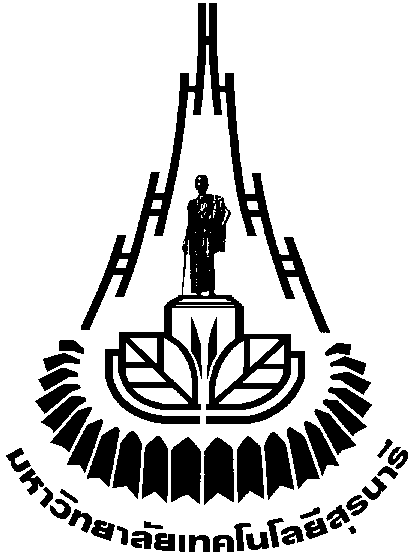 (ร่าง) หนังสือแจ้งเหตุการละเมิดข้อมูลส่วนบุคคลPersonal Data Breach Notificationวันที่ ……………………………...เรียน สำนักงานคณะกรรมการคุ้มครองข้อมูลส่วนบุคคล
	ด้วยมหาวิทยาลัยเทคโนโลยีสุรนารี ได้ตรวจพบเหตุการณ์ละเมิดในข้อมูลส่วนบุคคลที่มหาวิทยาลัยฯ เก็บรักษาในฐานะผู้ควบคุมข้อมูลส่วนบุคคล ซึ่งมหาวิทยาลัยพิจารณาว่าเหตุดังกล่าว มีความเสี่ยงที่จะเกิดผลกระทบต่อสิทธิและเสรีภาพของบุคคลซึ่งเป็นเจ้าของข้อมูลส่วนบุคคลเพื่อเป็นการปฏิบัติตามความของมาตรา 37(4) แห่งพระราชบัญญัติคุ้มครองข้อมูลส่วนบุคคล พ.ศ. 2562 มหาวิทยาลัยจึงขอนำเรียนหนังสือแจ้งเหตุการละเมิดข้อมูลส่วนบุคคลแก่สำนักงานคณะกรรมการคุ้มครองข้อมูลส่วนบุคคล โดยมีรายละเอียดดังต่อไปนี้มหาวิทยาลัยยินดีให้ความร่วมมือในการสอบสวนเหตุการละเมิดข้อมูลส่วนบุคคลนี้ โดยท่านสามารถติดต่อได้ที่ :มหาวิทยาลัยเทคโนโลยีสุรนารีสถานที่ติดต่อ: เลขที่ 111 ถนนมหาวิทลัย ต.สุรนารี อ.เมือง จ.นครราชสีมา 30000ช่องทางการติดต่อ Email : dpo@sut.ac.th, โทรศัพท์ : 044-223000, โทรสาร : 044-224070จึงเรียนมาเพื่อโปรดพิจารณา

                                                      ลงชื่อ……………………………………… 
                                เจ้าหน้าที่คุ้มครองข้อมูลส่วนบุคคล มหาวิทยาลัยเทคโนโลยีสุรนารีรายละเอียดของเหตุ ละเมิดข้อมูลส่วนบุคคลระบุรายละเอียดเหตุการณ์ที่เป็นภัยคุกคามข้อมูลส่วนบุคคล ที่มีความเสี่ยงที่จะละเมิดสิทธิเสรีภาพของบุคคล เช่น 1. ข้อมูลถูกลักลอบคัดลอกออกไปภายนอกโดยอดีตพนักงาน2. ฐานข้อมูลขององค์กรถูกโจมตีและเข้าถึงโดยมิชอบ3. ฐานข้อมูลขององค์กรถูกโจมตีโดย Ransomware ทำให้ไม่สามารถให้บริการประชาชน/ลูกค้า ได้ในช่วงระยะเวลาหนึ่ง หรือ ทำให้บริการเกิดล่าช้า  4. เอกสาร (กระดาษ) ที่มีรายการข้อมูลส่วนบุคคลถูกโจรกรรมวันเวลาที่ทราบเหตุระบุวันเวลาที่ทราบเหตุ เช่น วันที่ 1 มกราคม 2564 เวลา 15.00 น.ผู้ที่รายงานเหตุให้ทราบ (หากมี)ระบุชื่อผู้ที่แจ้ง/พบเหตุการณ์ เป็นคนแรก รายการข้อมูลส่วนบุคคลที่ได้รับผลกระทบระบุรายการข้อมูลส่วนบุคคลที่ได้รับผลกระทบจากเหตุการณ์ เช่น ชื่อ-นามสกุลอีเมล ประวัติสุขภาพรูปแบบผลกระทบ ที่เกิดขึ้นกับข้อมูลส่วนบุคคลระบุรูปแบบผลกระทบที่เกิดกับข้อมูลส่วนบุคคล เช่น ถูกเปิดเผยต่อสาธารณะและอาจทำให้เจ้าของข้อมูลส่วนบุคคลเสื่อมเสียถูกลบทำลายโดยไม่ตั้งใจทำให้ประชาชน/ลูกค้า ไม่ได้รับความสะดวกในการใช้บริการอาจถูกเข้าถึงโดยบุคคลที่ไม่ได้รับอนุญาต และนำไปใช้ประโยชน์โดยมิชอบจำนวนเจ้าของข้อมูลส่วนบุคคลที่ได้รับผลกระทบระบุจำนวนเจ้าของข้อมูลส่วนบุคคลที่ได้รับผลกระทบ มาตรการตอบสนองเพื่อหยุดยั้งเหตุละเมิดข้อมูลระบุมาตรการ/การดำเนินการเพื่อหยุดยั้งเหตุภัยคุกคาม เช่น ระงับการใช้งานระบบทันที, เรียกคืน (Recall) อีเมลที่ส่งผิดพลาดทันที, แจ้งผู้ให้บริการโทรคมนาคมเพื่อทำการล๊อคอุปกรณ์ที่สูญหายทันที เป็นต้นการแจ้งเหตุต่อเจ้าของข้อมูลส่วนบุคคล (เฉพาะกรณีมีความเสี่ยงสูงที่จะมีผลกระทบต่อสิทธิและเสรีภาพ ของบุคคล)ระบุการดำเนินการของมหาวิทยาลัย ในการแจ้งเหตุแก่เจ้าของข้อมูลส่วนบุคคล (หากมี) พร้อมมาตรการเยียวยา เช่น สำนักงานได้ส่งหนังสือแจ้งเหตุดังกล่าวแก่เจ้าของข้อมูลส่วนบุคคลที่อาจได้รับผลกระทบทางอีเมล โดยได้แนบ link เพื่อให้เจ้าของข้อมูลทำการเปลี่ยนแปลงรหัสผ่านเข้าระบบทันทีติดต่อเจ้าหน้าที่คุ้มครองข้อมูลส่วนบุคคลชื่อ-นามสกุล………………….สถานที่ติดต่อ: ………………………...ช่องทางการติดต่อ: …………………………...